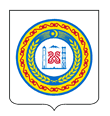 МИНИСТЕРСТВО ФИНАНСОВ	                     НОХЧИЙН РЕСПУБЛИКИН                                                                                                                           ЧЕЧЕНСКОЙ РЕСПУБЛИКИ                ФИНАНСИЙН МИНИСТЕРСТВО          ул. Гаражная, 2 «а», г. Грозный,                                                                      Гаражни урам, 2 «а», Соьлжа-г1ала,       Чеченская Республика, 364020                                                                             Нохчийн Республика, 364020   тел: (8712) 62-79-99, факс: 62-79-84                                                                   тел: (8712) 62-79-99, факс: 62-79-84       E-mail: minfinchr@minfinchr.ru,                                                                          E-mail: minfinchr@minfinchr.ru,                  www.minfinchr.ru,                                                                                                  www.minfinchr.ru,ОКПО 45268875, ОГРН 1022002542583                                                            ОКПО 45268875, ОГРН 1022002542583     ИНН 2020002560 КПП 201601001                                                                      ИНН 2020002560 КПП 201601001	     _________________ № ______________              	Руководителю государственного казенного учреждения «Аппарат общественной палаты Чеченской Республики»Ш.Ш. ГАЙРБЕКОВУПРЕДПИСАНИЕ № 04/2020
об устранении нарушений законодательства Российской Федерации и иных нормативных правовых актов о контрактной системе в сфере закупок 
товаров, работ, услуг для обеспечения государственных и муниципальных нуждВ соответствии с приказом Министерства финансов Чеченской Республики 
от 09.10.2020 № 220 «О проведении плановой проверки в государственном казенном учреждении «Аппарат Общественной палаты Чеченской Республики» в период с 28.09.2020 по 09.10.2020 в отношении государственного казенного учреждения «Аппарат Общественной палаты Чеченской Республики»  (далее – ГКУ «Аппарат Общественной палаты») ведущим специалистом – экспертом отдела внутреннего финансового аудита и контроля Министерства финансов Чеченской Республики Амархаджиевым Абу Мусаевичем проведена плановая проверка соблюдения требований законодательства Российской Федерации и иных нормативных правовых актов о контрактной системе в сфере закупок товаров, работ, услуг для обеспечения государственных нужд за 2019 год.В ходе проверки выявлено следующее нарушение законодательства Российской Федерации и иных нормативных правовых актов о контрактной системе в сфере закупок:Министерство финансов Чеченской Республики в соответствии с пунктом 2 части 22 статьи 99 ФЗ-44 и пунктом 4.6 Порядка осуществления контроля 
за соблюдением ФЗ-44, утвержденного приказом Министерства финансов Чеченской Республики от 22 сентября 2014 г. № 01-03-01/90,ПРЕДПИСЫВАЕТ:1. В срок до 14 декабря 2020 г. устранить нарушение требования части 5 статьи 39 ФЗ-44, путем направления преимущественного числа членов Единой комиссии на получение дополнительного профессионального образования в сфере закупок либо назначением новых членов комиссии с соответствующим образованием.2. Информацию о результатах исполнения настоящего Предписания представить в отдел внутреннего финансового аудита и контроля Министерства финансов Чеченской Республики до 14 декабря 2020 г.Неисполнение в установленный срок настоящего Предписания влечет административную ответственность в соответствии с частью 7 статьи 19.5 Кодекса Российской Федерации об административных правонарушениях.Настоящее Предписание может быть обжаловано в установленном законом порядке путем обращения в суд.Амархаджиев А. М., ведущий специалист-эксперт отдела внутреннего финансового аудита и контроля8 (8712) 62-31-20, audit_minfinchr@mail.ru1.Содержание нарушенияВ состав Единой комиссии по определению поставщиков, подрядчиков, исполнителей для заключения контрактов на поставку товаров, выполнение работ, оказание услуг для нужд ГКУ «Аппарат Общественной палаты» (далее – Единая комиссия) включены работники без соответствующего образования1.Нарушение в денежном выражении-1.Дата (период) совершения нарушенияВесь проверяемый период1.Нарушенные положения нормативных правовых актов (со ссылками на соответствующие пункты, части, статьи)Часть 5 статьи 39 Федерального закона от 05.04.2013 
«О контрактной системе в сфере закупок товаров, работ, услуг для государственных и муниципальных нужд»1.Документы, подтверждающие нарушениеОбъяснительная записка от Гайрбекова Ш.Ш.  Заместитель министраХ-А.Х. Эскирханов